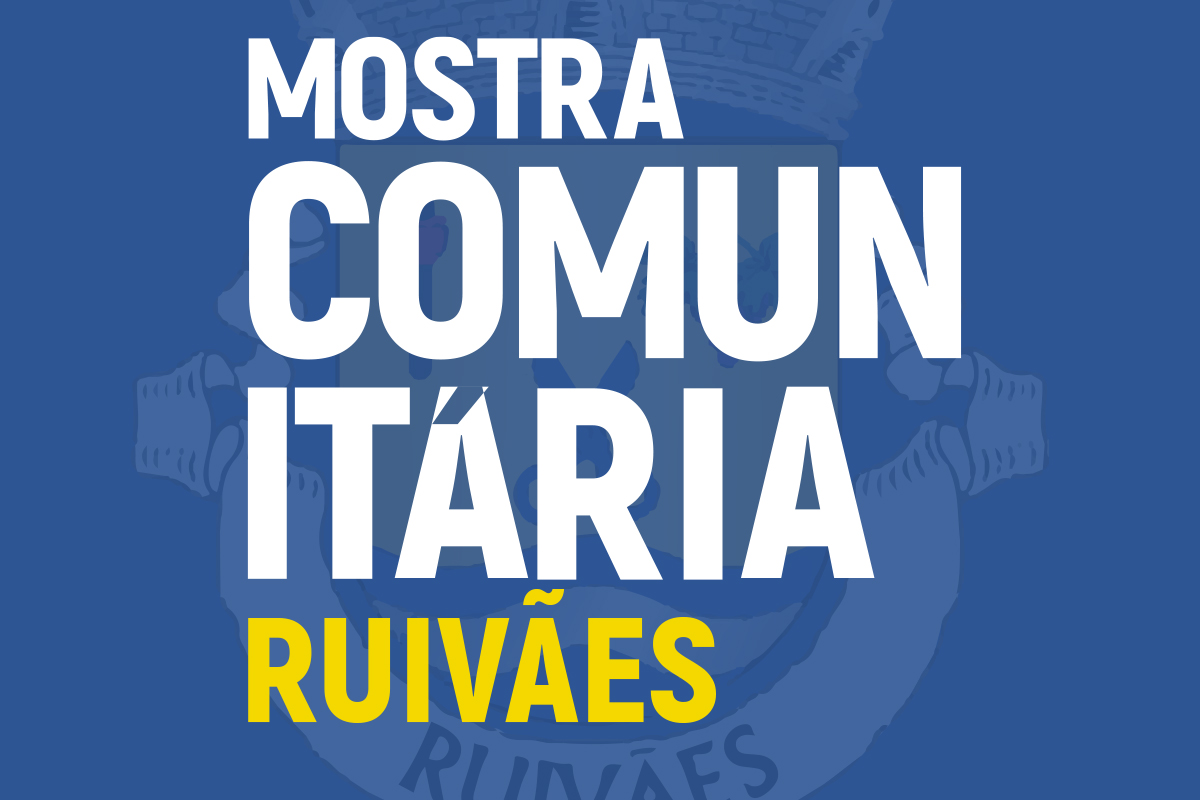 Nº. 	ConcursoFicha de InscriçãoNome do Concurso:   	Nome do Participante:  	Morada:   	Profissão:   	Telefone/Telemóvel: 	E-mail:  	(opcional)